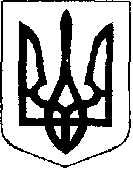                                                У К Р А Ї Н А  Жовківська міська рада  Жовківського району Львівської області    – а сесія     - демократичного скликання	         РІШЕННЯ                                                         від                                       №                                                                                      м. ЖовкваПро затвердження Акту списаннябагатоквартирного будинку повул. Львівська, 94а в м. Жовкваі передачу його у власність співвласників,багатоквартирного будинку      Розглянувши заяву уповноваженої особи співвласників  багатоквартирного будинку № 94а по вул. Львівська в м.Жовкві  ОСББ «Львівська 94а», акт списання багатоквартирного будинку з балансу, долучені документи, керуючись ст. 20 Закону України «Про місцеве самоврядування в Україні» , враховуючи висновок постійної комісії з питань комунального майна та господарства, приватизації, житлового господарства, транспорту, будівництва, благоустрою та енергозбереження , Жовківська міська радаВ И Р І Ш ИЛ А :Затвердити Акт про списання багатоквартирного будинку по вул. Львівська, 94а  м. Жовква ОСББ «Львівська 94а» з балансу КП «Жовківське МВУЖКГ» .Передати будинок № 94а по вул. Львівська в м. Жовква у власність співвласників багатоквартирного будинку ОСББ « Львівська 94а».КП «Жовківське МВУЖКГ» передати співвласникам багатоквартирного будинку ОСББ «Львівська 94а» технічну документацію по будинку № 94а по вул. Львівська м. Жовкві.Контроль за виконанням даного рішення покласти на  постійну комісію з питань комунального майна та господарства, приватизаціЇ, житлового господарства, транспорту, будівництва, благоустрою та енергозбереження ( Мариняк І.Г.)Міський  голова                                                                        Олег ВОЛЬСЬКИЙ